EJERCICIOS DE GRÁFICAS DE CALENTAMIENTO-ENFRIAMIENTO                 TEMA MATERIA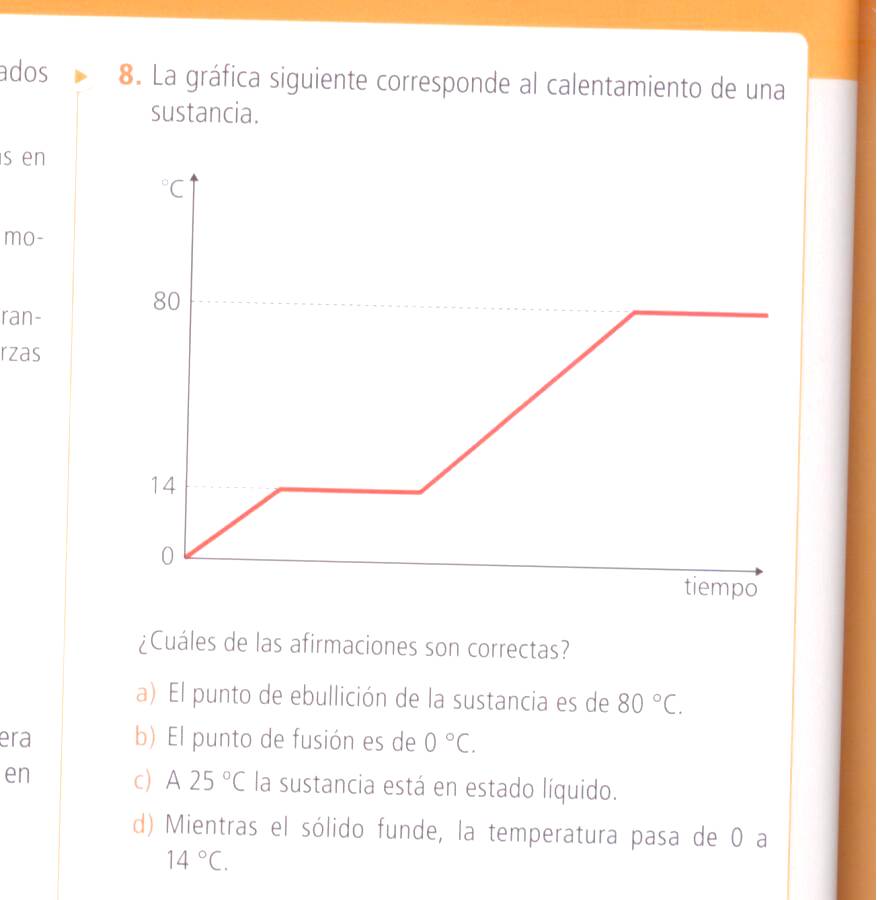 La gráfica muestra el calentamiento de un sólido ¿Cuáles de las afirmaciones son correctas?La temperatura de evaporación de la sustancia es 80ºCLa temperatura de ebullición de la sustancia es 80ºCEl punto de fusión es de 0ºCA 25ºC la sustancia se encuentra en estado líquidoMientras el sólido funde la temperatura pasa de 0ºC a 14ºCLa gráfica corresponde al calentamiento de un cubito de hielo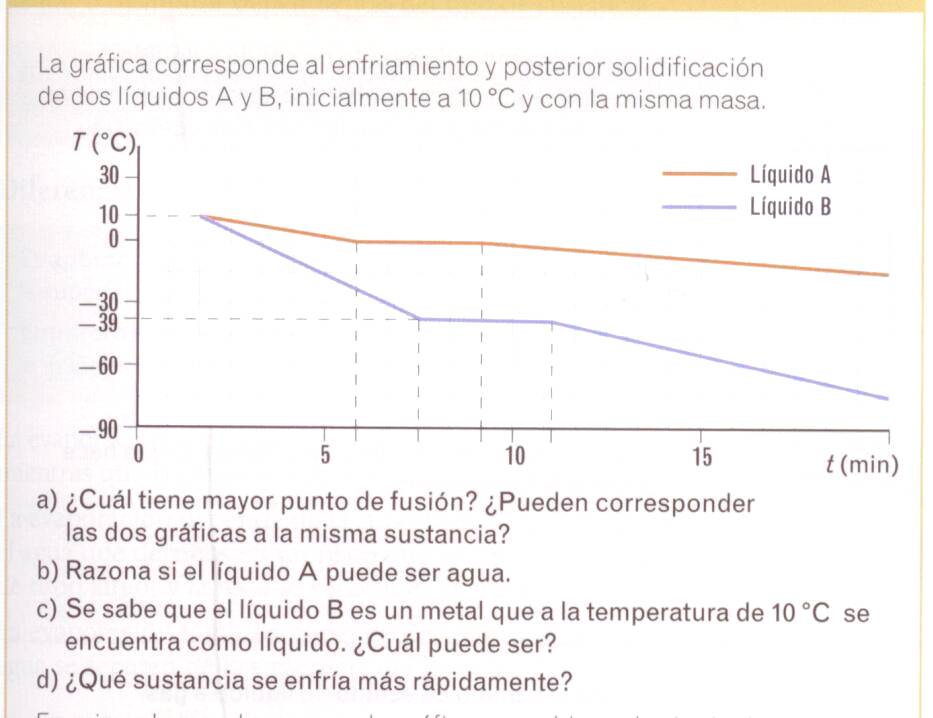 ¿Corresponden las dos gráficas a la misma sustancia?¿Qué propiedad-magnitud específica se puede interpretar con la gráfica? ¿Cuál de los dos líquidos puede ser agua?¿En qué estado se encuentran a los 10 minutos?¿En  qué estado se encuentran a los -8ºC? Observando los datos de la tabla adjunta, ¿En qué estado físico se encuentran cada una de las sustancias a ? Justifícalo3.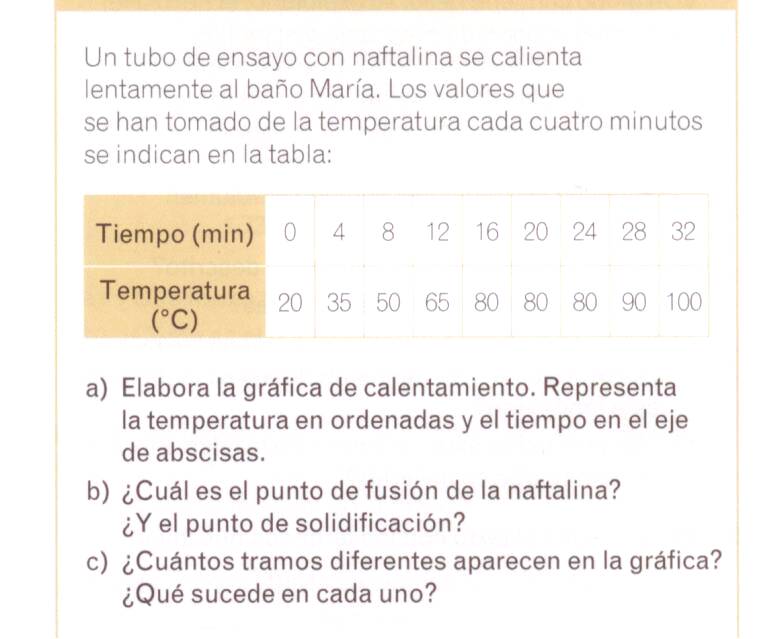 SustanciaTª de fusiónTª de ebulliciónYodo-113,7ºC183ºCCloro-101ºC-35ºCAlcohol-114ºC78,4ºC